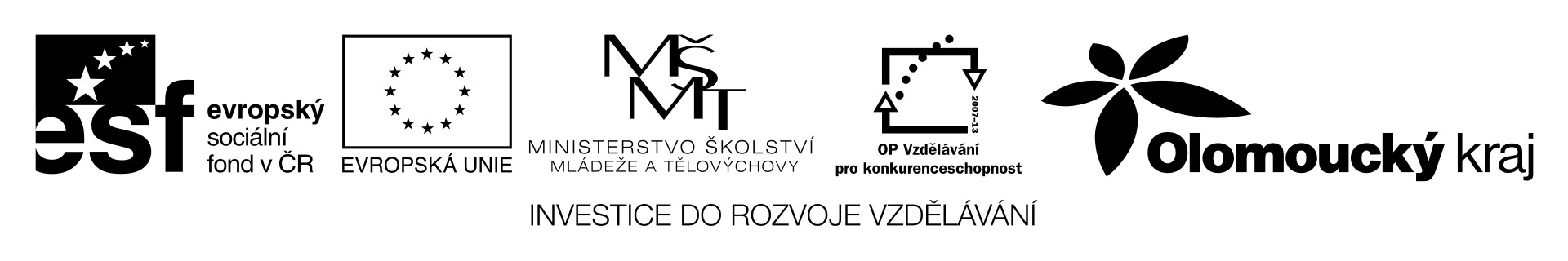 Snímání srdečního tepuPomůcky:  ISES, snímač srdečního tepu.Úkoly:	Pomocí programu ISES vytvořte graf závislosti tepu srdce na čase.Pomocí zpracování výpočtů v programu ISES odečtěte pětkrát hodnotu doby kmitu a zapište je do tabulky.Vypočítejte střední hodnotu doby kmitu a frekvence.Takto zpracujte údaje v obou tabulkách při měření periody v klidu a při zátěži.Oba grafy závislosti tepu srdce v klidu a při námaze si uložte pro použití do protokolu.Měření a výpočty:Měření periody a frekvence žáka v klidu.Měření periody a frekvence žáka při zátěži.Závěr:V klidu nám vyšla střední hodnota periody     T =  ………a střední hodnota frekvence                                  f  =  ………   Při zátěži nám vyšla střední hodnota periody T =  ………a střední hodnota frekvence                                  f  =  .……..   Číslo projektuCZ.1.07/1.1.00/44.0009 Partner projektuVyšší odborná škola a Střední průmyslová škola, ŠumperkPočet měření iDoba kmituTisFrekvencefiHz12345Střední hodnotaT =f =Počet měření iDoba kmituTisFrekvencefiHz12345Střední hodnotaT =f =